РАСПОРЯЖЕНИЕ ГЛАВЫ АДМИНИСТРАЦИИ КИРОВСКОГО СЕЛЬСКОГО МУНИЦИПАЛЬНОГО ОБРАЗОВАНИЯ РЕСПУБЛИКИ КАЛМЫКИЯ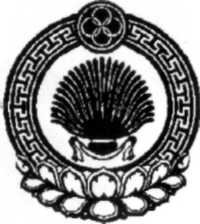 от «04» октября 2018 годас. СадовоеО назначении должностного лица, ответственного за направление сведений в уполномоченный государственный орган для их включения в реестр лиц, уволенных в связи с утратой доверияВ соответствии со статьей 15 Федерального закона от 25.12.2008 № 273-ФЗ «О противодействии коррупции», постановлением Правительства Российской Федерации от 05.03.2018 № 228 «О реестре лиц, уволенных в связи с утратой доверия»,Определить специалиста администрации Кировского сельского муниципального образования Республики Калмыкия - Дертиеву Лидию Ивановну должностным лицом, ответственным за направление сведений о лице, к которому было применено взыскание в виде увольнения (освобождения от должности) в связи с утратой доверия в уполномоченный государственный орган, для их включения в реестр лиц, уволенных в связи с утратой доверия, а также для их исключения из реестра.Настоящее распоряжение вступает в силу с момента подписания и подлежит размещению на официальном сайте администрации Кировского сельского муниципального образования Республики Калмыкия в информационно-телекоммуникационной сети «Интернет» в разделе «Противодействие коррупции».3. Контроль по исполнению данного распоряжения оставляю за собой.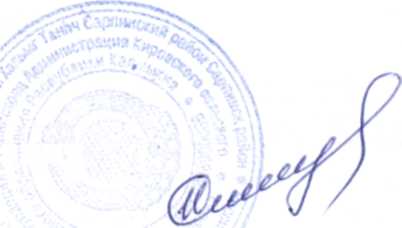 И.С. Стульнев